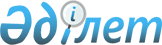 Панфилов аудандық мәслихатының 2017 жылғы 22 желтоқсандағы "Панфилов ауданының 2018-2020 жылдарға арналған бюджеті туралы" № 6-27-173 шешіміне өзгерістер енгізу туралыАлматы облысы Панфилов аудандық мәслихатының 2018 жылғы 20 қарашадағы № 6-44-278 шешімі. Алматы облысы Әділет департаментінде 2018 жылы 22 қарашада № 4869 болып тіркелді
      2008 жылғы 4 желтоқсандағы Қазақстан Республикасының Бюджет кодексінің 106-бабының 4-тармағына, "Қазақстан Республикасындағы жергілікті мемлекеттік басқару және өзін-өзі басқару туралы" 2001 жылғы 23 қаңтардағы Қазақстан Республикасы Заңының 6-бабының 1-тармағының 1) тармақшасына сәйкес, Панфилов аудандық мәслихаты ШЕШІМ ҚАБЫЛДАДЫ:
      1. Панфилов аудандық мәслихатының "Панфилов ауданының 2018-2020 жылдарға арналған бюджеті туралы" 2017 жылғы 22 желтоқсандағы № 6-27-173 (Нормативтік құқықтық актілерді мемлекеттік тіркеу тізілімінде № 4454 тіркелген, 2018 жылдың 27 қаңтарында Қазақстан Республикасы Нормативтік құқықтық актілерінің эталондық бақылау банкінде жарияланған) шешіміне келесі өзгерістер енгізілсін:
      көрсетілген шешімнің 1, 2, 5-тармақтары жаңа редакцияда баяндалсын:
      "1. 2018-2020 жылдарға арналған аудандық бюджет тиісінше осы шешімнің 1, 2, 3-қосымшаларына сәйкес, оның ішінде 2018 жылға келесі көлемдерде бекітілсін:
      1) кірістер 15248686 мың теңге, оның ішінде: 
      салықтық түсімдер 2143551 мың теңге; 
      салықтық емес түсімдер 24675 мың теңге; 
      негізгі капиталды сатудан түсетін түсімдер 115557 мың теңге; 
      трансферттер түсімі 12964903 мың теңге; 
      2) шығындар 15335801 мың теңге; 
      3) таза бюджеттік кредиттеу 67360 мың теңге, оның ішінде: 
      бюджеттік кредиттер 82973 мың теңге; 
      бюджеттік кредиттерді өтеу 15613 мың теңге; 
      4) қаржы активтерімен операциялар бойынша сальдо 0 мың теңге;
      5) бюджет тапшылығы (профициті) (-) 154475 мың теңге; 
      6) бюджет тапшылығын қаржыландыру (профицитін пайдалану) 154475 мың теңге.";
      "2. 2018 жылға арналған аудандық бюджетте Жаркент қаласы бюджетінен аудандық бюджетке бюджеттік алып қоюдың көлемі 272950 мың теңге сомасында көзделсін.";
      "5. Панфилов ауданы әкімдігінің 2018 жылға арналған резерві 13960 мың теңге сомасында бекітілсін.".
      2. Көрсетілген шешімнің 1-қосымшасы осы шешімнің қосымшасына сәйкес жаңа редакцияда баяндалсын. 
      3. Осы шешімнің орындалуын бақылау Панфилов аудандық мәслихатының "Бюджет, экономика, аграрлық, кәсіпкерлік, өндіріс, автокөлік жолдары және құрылыс мәселелері жөніндегі" тұрақты комиссиясына жүктелсін. 
      4. Осы шешім 2018 жылғы 1 қаңтардан бастап қолданысқа енгізіледі. 2018 жылға арналған аудандық бюджет
					© 2012. Қазақстан Республикасы Әділет министрлігінің «Қазақстан Республикасының Заңнама және құқықтық ақпарат институты» ШЖҚ РМК
				
      Панфилов аудандық мәслихатының

      сессия төрағасы

Қ. Ахметқалиев

      Панфилов аудандық

      мәслихатының хатшысы

Е. Шоқпаров
Панфилов аудандық мәслихатының 2018 жылғы "20" қарашадағы "Панфилов аудандық мәслихатының 2017 жылғы 22 желтоқсандағы "Панфилов ауданының 2018-2020 жылдарға арналған бюджеті туралы" № 6-27-173 шешіміне өзгерістер енгізу туралы" № 6-44-278 шешіміне қосымшаПанфилов аудандық мәслихатының 2017 жылғы "22" "желтоқсандағы" "Панфилов ауданының 2018-2020 жылдарға арналған бюджеті туралы" № 6-27-173 шешіміне 1-қосымша
Санаты
Санаты
Санаты
Санаты
Сомасы (мың теңге) 
Сыныбы
Сыныбы
Сыныбы
Сомасы (мың теңге) 
Кіші сыныбы
Кіші сыныбы
Сомасы (мың теңге) 
Атауы
Сомасы (мың теңге) 
1
2
3
4
5
1. Кірістер
15248686
1
Салықтық түсімдер
2143551
04
Меншікке салынатын салықтар
2029716
1
Мүлікке салынатын салықтар
2020716
5
Бірыңғай жер салығы
9000
05
Тауарларға, жұмыстарға және қызметтерге салынатын ішкі салықтар
58750
2
Акциздер
14200
3
Табиғи және басқа ресурстарды пайдаланғаны үшін түсетін түсімдер
10500
4
Кәсіпкерлік және кәсіби қызметті жүргізгені үшін алынатын алымдар
31600
5
Ойын бизнесіне салық
2450
07
Басқа да салықтар
5435
1
Басқа да салықтар
5435
08
Заңдық маңызы бар іс-әрекеттерді жасағаны және (немесе) оған уәкілеттігі бар мемлекеттік органдар немесе лауазымды адамдар құжаттар бергені үшін алынатын міндетті төлемдер
49650
1
Мемлекеттік баж
49650
2
Салықтық емес түсімдер
24675
01
Мемлекеттік меншіктен түсетін кірістер
13830
5
Мемлекет меншігіндегі мүлікті жалға беруден түсетін кірістер
13450
7
Мемлекеттік бюджеттен берілген кредиттер бойынша сыйақылар
380
06
Басқа да салықтық емес түсiмдер
10845
1
Басқа да салықтық емес түсiмдер
10845
3
Негізгі капиталды сатудан түсетін түсімдер
115557
01
Мемлекеттік мекемелерге бекітілген мемлекеттік мүлікті сату
3100
1
Мемлекеттік мекемелерге бекітілген мемлекеттік мүлікті сату
3100
03
Жерді және материалдық емес активтерді сату 
112457
1
Жерді сату
108925
2
Материалдық емес активтерді сату 
3532
4
Трансферттердің түсімдері
12964903
01
Төмен тұрған мемлекеттiк басқару органдарынан трансферттер 
272950
3
Аудандық маңызы бар қалалардың, ауылдардың, кенттердің, ауылдық округтардың бюджеттерінен трансферттер
272950
02
Мемлекеттік басқарудың жоғары тұрған органдарынан түсетін трансферттер
12691953
2
Облыстық бюджеттен түсетін трансферттер 
12691953
Функционалдық топ
Функционалдық топ
Функционалдық топ
Функционалдық топ
Функционалдық топ
Сомасы (мың теңге)
Функционалдық кіші топ
Функционалдық кіші топ
Функционалдық кіші топ
Функционалдық кіші топ
Сомасы (мың теңге)
Бюджеттік бағдарламалардың әкімшісі
Бюджеттік бағдарламалардың әкімшісі
Бюджеттік бағдарламалардың әкімшісі
Сомасы (мың теңге)
Бюджеттік бағдарлама
Бюджеттік бағдарлама
Сомасы (мың теңге)
Атауы
Сомасы (мың теңге)
1
2
3
4
5
6
2. Шығындар
15335801
01
Жалпы сипаттағы мемлекеттiк қызметтер
297837
1
Мемлекеттiк басқарудың жалпы функцияларын орындайтын өкiлдi, атқарушы және басқа органдар
233722
112
Аудан (облыстық маңызы бар қала) мәслихатының аппараты
19989
001
Аудан (облыстық маңызы бар қала) мәслихатының қызметін қамтамасыз ету жөніндегі қызметтер
19589
003
Мемлекеттік органның күрделі шығыстары
400
122
Аудан (облыстық маңызы бар қала) әкімінің аппараты
213733
001
Аудан (облыстық маңызы бар қала) әкімінің қызметін қамтамасыз ету жөніндегі қызметтер
121814
003
Мемлекеттік органның күрделі шығыстары
15796
113
Жергілікті бюджеттерден берілетін ағымдағы нысаналы трансферттер
76123
2
Қаржылық қызмет
31125
452
Ауданның (облыстық маңызы бар қаланың) қаржы бөлімі
31125
001
Ауданның (облыстық маңызы бар қаланың) бюджетін орындау және коммуналдық меншігін басқару саласындағы мемлекеттік саясатты іске асыру жөніндегі қызметтер
25583
003
Салық салу мақсатында мүлікті бағалауды жүргізу
1468
010
Жекешелендіру, коммуналдық меншікті басқару, жекешелендіруден кейінгі қызмет және осыған байланысты дауларды реттеу 
1858
018
Мемлекеттік органның күрделі шығыстары
2216
5
Жоспарлау және статистикалық қызмет
32990
453
Ауданның (облыстық маңызы бар қаланың) экономика және бюджеттік жоспарлау бөлімі
32990
001
Экономикалық саясатты, мемлекеттік жоспарлау жүйесін қалыптастыру және дамыту саласындағы мемлекеттік саясатты іске асыру жөніндегі қызметтер
25390
004
Мемлекеттік органның күрделі шығыстары
7600
02
Қорғаныс
199588
1
Әскери мұқтаждар
3348
122
Аудан (облыстық маңызы бар қала) әкімінің аппараты
3348
005
Жалпыға бірдей әскери міндетті атқару шеңберіндегі іс-шаралар
3348
2
Төтенше жағдайлар жөнiндегi жұмыстарды ұйымдастыру
196240
122
Аудан (облыстық маңызы бар қала) әкімінің аппараты
196240
006
Аудан (облыстық маңызы бар қала) ауқымындағы төтенше жағдайлардың алдын алу және оларды жою
195181
007
Аудандық (қалалық) ауқымдағы дала өрттерінің, сондай-ақ мемлекеттік өртке қарсы қызмет органдары құрылмаған елдi мекендерде өрттердің алдын алу және оларды сөндіру жөніндегі іс-шаралар
1059
03
Қоғамдық тәртіп, қауіпсіздік, құқықтық, сот, қылмыстық-атқару қызметі
179139
1
Құқық қорғау қызметi
167356
467
Ауданның (облыстық маңызы бар қаланың) құрылыс бөлімі
167356
066
Қоғамдық тәртіп пен қауіпсіздік объектілерін салу
167356
9
Қоғамдық тәртіп және қауіпсіздік саласындағы басқа да қызметтер
11783
485
Ауданның (облыстық маңызы бар қаланың) жолаушылар көлігі және автомобиль жолдары бөлімі
11783
021
Елдi мекендерде жол қозғалысы қауiпсiздiгін қамтамасыз ету
11783
04
Бiлiм беру
9444762
1
Мектепке дейiнгi тәрбие және оқыту
737185
464
Ауданның (облыстық маңызы бар қаланың) білім бөлімі
737185
040
Мектепке дейінгі білім беру ұйымдарында мемлекеттік білім беру тапсырысын іске асыру
737185
2
Бастауыш, негізгі орта және жалпы орта білім беру
7443463
464
Ауданның (облыстық маңызы бар қаланың) білім бөлімі
6546721
003
Жалпы білім беру
6508776
006
Балаларға қосымша білім беру 
37945
465
Ауданның (облыстық маңызы бар қаланың) дене шынықтыру және спорт бөлімі
108478
017
Балалар мен жасөспірімдерге спорт бойынша қосымша білім беру
108478
467
Ауданның (облыстық маңызы бар қаланың) құрылыс бөлімі
788264
024
Бастауыш, негізгі орта және жалпы орта білім беру объектілерін салу және реконструкциялау
788264
9
Бiлiм беру саласындағы өзге де қызметтер
1264114
464
Ауданның (облыстық маңызы бар қаланың) білім бөлімі
1264114
001
Жергілікті деңгейде білім беру саласындағы мемлекеттік саясатты іске асыру жөніндегі қызметтер
22318
004
Ауданның (облыстық маңызы бар қаланың) мемлекеттік білім беру мекемелерінде білім беру жүйесін ақпараттандыру
34200
005
Ауданның (облыстық маңызы бар қаланың) мемлекеттік білім беру мекемелер үшін оқулықтар мен оқу-әдiстемелiк кешендерді сатып алу және жеткізу
257629
012
Мемлекеттік органның күрделі шығыстары
420
015
Жетім баланы (жетім балаларды) және ата-аналарының қамқорынсыз қалған баланы (балаларды) күтіп-ұстауға қамқоршыларға (қорғаншыларға) ай сайынғы ақшалай қаражат төлемі
34339
067
Ведомстволық бағыныстағы мемлекеттік мекемелерінің және ұйымдарының күрделі шығыстары
475243
113
Жергілікті бюджеттерден берілетін ағымдағы нысаналы трансферттер
439965
06
Әлеуметтiк көмек және әлеуметтiк қамсыздандыру
718677
1
Әлеуметтiк қамсыздандыру
200761
451
Ауданның (облыстық маңызы бар қаланың) жұмыспен қамту және әлеуметтік бағдарламалар бөлімі
195315
005
Мемлекеттік атаулы әлеуметтік көмек 
195315
464
Ауданның (облыстық маңызы бар қаланың) білім бөлімі
5446
031
Жетім балаларды және ата-аналарының қамқорынсыз қалған, отбасылық үлгідегі балалар үйлері мен асыраушы отбасыларындағы балаларды мемлекеттік қолдау
5446
2
Әлеуметтiк көмек
474941
451
Ауданның (облыстық маңызы бар қаланың) жұмыспен қамту және әлеуметтік бағдарламалар бөлімі
474941
002
Жұмыспен қамту бағдарламасы
237875
004
Ауылдық жерлерде тұратын денсаулық сақтау, білім беру, әлеуметтік қамтамасыз ету, мәдениет, спорт және ветеринар мамандарына отын сатып алуға Қазақстан Республикасының заңнамасына сәйкес әлеуметтік көмек көрсету
33870
006
Тұрғын үйге көмек көрсету
95
007
Жергілікті өкілетті органдардың шешімі бойынша мұқтаж азаматтардың жекелеген топтарына әлеуметтік көмек
10640
010
Үйден тәрбиеленіп оқытылатын мүгедек балаларды материалдық қамтамасыз ету
6766
014
Мұқтаж азаматтарға үйде әлеуметтiк көмек көрсету
60693
017
Мүгедектерді оңалту жеке бағдарламасына сәйкес, мұқтаж мүгедектерді міндетті гигиеналық құралдармен және ымдау тілі мамандарының қызмет көрсетуін, жеке көмекшілермен қамтамасыз ету 
78312
023
Жұмыспен қамту орталықтарының қызметін қамтамасыз ету
46690
9
Әлеуметтiк көмек және әлеуметтiк қамтамасыз ету салаларындағы өзге де қызметтер
42975
451
Ауданның (облыстық маңызы бар қаланың) жұмыспен қамту және әлеуметтік бағдарламалар бөлімі
42975
001
Жергілікті деңгейде халық үшін әлеуметтік бағдарламаларды жұмыспен қамтуды қамтамасыз етуді іске асыру саласындағы мемлекеттік саясатты іске асыру жөніндегі қызметтер 
35579
011
Жәрдемақыларды және басқа да әлеуметтік төлемдерді есептеу, төлеу мен жеткізу бойынша қызметтерге ақы төлеу
3464
021
Мемлекеттік органның күрделі шығыстары 
240
050
Қазақстан Республикасында мүгедектердің құқықтарын қамтамасыз ету және өмір сүру сапасын жақсарту жөніндегі 2012 - 2018 жылдарға арналған іс-шаралар жоспарын іске асыру
3692
07
Тұрғын үй-коммуналдық шаруашылық
2835498
1
Тұрғын үй шаруашылығы
2681895
463
Ауданның (облыстық маңызы бар қаланың) жер қатынастары бөлімі
41445
016
Мемлекет мұқтажы үшін жер учаскелерін алу
41445
467
Ауданның (облыстық маңызы бар қаланың) құрылыс бөлімі
2592790
003
Коммуналдық тұрғын үй қорының тұрғын үйін жобалау және (немесе) салу, реконструкциялау
215799
004
Инженерлік-коммуникациялық инфрақұрылымды жобалау, дамыту және (немесе) жайластыру
2376991
487
Ауданның (облыстық маңызы бар қаланың) тұрғын үй-коммуналдық шаруашылық және тұрғын үй инспекциясы бөлімі
47660
001
Тұрғын үй-коммуналдық шаруашылық және тұрғын үй қоры саласында жергілікті деңгейде мемлекеттік саясатты іске асыру бойынша қызметтер
12400
003
Мемлекеттік органның күрделі шығыстары
7534
113
Жергілікті бюджеттерден берілетін ағымдағы нысаналы трансферттер
27726
2
Коммуналдық шаруашылық
28028
487
Ауданның (облыстық маңызы бар қаланың) тұрғын үй-коммуналдық шаруашылық және тұрғын үй инспекциясы бөлімі
28028
029
Сумен жабдықтау және су бұру жүйелерін дамыту
28028
3
Елді-мекендерді көркейту
125575
487
Ауданның (облыстық маңызы бар қаланың) тұрғын үй-коммуналдық шаруашылық және тұрғын үй инспекциясы бөлімі
125575
017
Елдi мекендердiң санитариясын қамтамасыз ету
423
025
Елдi мекендердегі көшелердi жарықтандыру
10744
030
Елді мекендерді абаттандыру және көгалдандыру
114408
08
Мәдениет, спорт, туризм және ақпараттық кеңістiк
311720
1
Мәдениет саласындағы қызмет
172405
455
Ауданның (облыстық маңызы бар қаланың) мәдениет және тілдерді дамыту бөлімі
172405
003
Мәдени-демалыс жұмысын қолдау
172405
2
Спорт
27820
465
Ауданның (облыстық маңызы бар қаланың) дене шынықтыру және спорт бөлімі 
27820
001
Жергілікті деңгейде дене шынықтыру және спорт саласындағы мемлекеттік саясатты іске асыру жөніндегі қызметтер
7799
004
Мемлекеттік органның күрделі шығыстары
160
006
Аудандық (облыстық маңызы бар қалалық) деңгейде спорттық жарыстар өткiзу
803
007
Әртүрлi спорт түрлерi бойынша аудан (облыстық маңызы бар қала) құрама командаларының мүшелерiн дайындау және олардың облыстық спорт жарыстарына қатысуы
4558
032
Ведомстволық бағыныстағы мемлекеттік мекемелерінің және ұйымдарының күрделі шығыстары
14500
3
Ақпараттық кеңiстiк
78309
455
Ауданның (облыстық маңызы бар қаланың) мәдениет және тілдерді дамыту бөлімі
58587
006
Аудандық (қалалық) кiтапханалардың жұмыс iстеуi
57552
007
Мемлекеттiк тiлдi және Қазақстан халқының басқа да тiлдерін дамыту
1035
456
Ауданның (облыстық маңызы бар қаланың) ішкі саясат бөлімі
19722
002
Мемлекеттік ақпараттық саясат жүргізу жөніндегі қызметтер
19722
9
Мәдениет, спорт, туризм және ақпараттық кеңiстiктi ұйымдастыру жөнiндегi өзге де қызметтер
33186
455
Ауданның (облыстық маңызы бар қаланың) мәдениет және тілдерді дамыту бөлімі
16076
001
Жергілікті деңгейде тілдерді және мәдениетті дамыту саласындағы мемлекеттік саясатты іске асыру жөніндегі қызметтер
8459
010
Мемлекеттік органның күрделі шығыстары
376
032
Ведомстволық бағыныстағы мемлекеттік мекемелерінің және ұйымдарының күрделі шығыстары
7241
456
Ауданның (облыстық маңызы бар қаланың) ішкі саясат бөлімі
17110
001
Жергілікті деңгейде ақпарат, мемлекеттілікті нығайту және азаматтардың әлеуметтік сенімділігін қалыптастыру саласында мемлекеттік саясатты іске асыру жөніндегі қызметтер
16905
006
Мемлекеттік органның күрделі шығыстары
205
10
Ауыл, су, орман, балық шаруашылығы, ерекше қорғалатын табиғи аумақтар, қоршаған ортаны және жануарлар дүниесін қорғау, жер қатынастары
276385
1
Ауыл шаруашылығы
229397
462
Ауданның (облыстық маңызы бар қаланың) ауыл шаруашылығы бөлімі
18694
001
Жергілікті деңгейде ауыл шаруашылығы саласындағы мемлекеттік саясатты іске асыру жөніндегі қызметтер
18378
006
Мемлекеттік органның күрделі шығыстары
316
473
Ауданның (облыстық маңызы бар қаланың) ветеринария бөлімі
210703
001
Жергілікті деңгейде ветеринария саласындағы мемлекеттік саясатты іске асыру жөніндегі қызметтер
16159
003
Мемлекеттік органның күрделі шығыстары 
560
006
Ауру жануарларды санитарлық союды ұйымдастыру
319
007
Қаңғыбас иттер мен мысықтарды аулауды және жоюды ұйымдастыру
2650
008
Алып қойылатын және жойылатын ауру жануарлардың, жануарлардан алынатын өнімдер мен шикізаттың құнын иелеріне өтеу
1629
009
Жануарлардың энзоотиялық аурулары бойынша ветеринариялық іс-шараларды жүргізу
1141
010
Ауыл шаруашылығы жануарларын сәйкестендіру жөніндегі іс-шараларды өткізу
3147
011
Эпизоотияға қарсы іс-шаралар жүргізу
185098
6
Жер қатынастары
32958
463
Ауданның (облыстық маңызы бар қаланың) жер қатынастары бөлімі
32958
001
Аудан (облыстық маңызы бар қала) аумағында жер қатынастарын реттеу саласындағы мемлекеттік саясатты іске асыру жөніндегі қызметтер
15218
006
Аудандардың, облыстық маңызы бар, аудандық маңызы бар қалалардың, кенттердiң, ауылдардың, ауылдық округтердiң шекарасын белгiлеу кезiнде жүргiзiлетiн жерге орналастыру
17420
007
Мемлекеттік органның күрделі шығыстары
320
9
Ауыл, су, орман, балық шаруашылығы, қоршаған ортаны қорғау және жер қатынастары саласындағы басқа да қызметтер
14030
453
Ауданның (облыстық маңызы бар қаланың) экономика және бюджеттік жоспарлау бөлімі
14030
099
Мамандардың әлеуметтік көмек көрсетуі жөніндегі шараларды іске асыру
14030
11
Өнеркәсіп, сәулет, қала құрылысы және құрылыс қызметі
33927
2
Сәулет, қала құрылысы және құрылыс қызметі
33927
467
Ауданның (облыстық маңызы бар қаланың) құрылыс бөлімі
19248
001
Жергілікті деңгейде құрылыс саласындағы мемлекеттік саясатты іске асыру жөніндегі қызметтер
18278
017
Мемлекеттік органның күрделі шығыстары
970
468
Ауданның (облыстық маңызы бар қаланың) сәулет және қала құрылысы бөлімі
14679
001
Жергілікті деңгейде сәулет және қала құрылысы саласындағы мемлекеттік саясатты іске асыру жөніндегі қызметтер
12117
004
Мемлекеттік органның күрделі шығыстары 
2562
12
Көлiк және коммуникация
729176
1
Автомобиль көлiгi
721488
485
Ауданның (облыстық маңызы бар қаланың) жолаушылар көлігі және автомобиль жолдары бөлімі
721488
023
Автомобиль жолдарының жұмыс істеуін қамтамасыз ету
264953
045
Аудандық маңызы бар автомобиль жолдарын және елді-мекендердің көшелерін күрделі және орташа жөндеу
456535
9
Көлiк және коммуникациялар саласындағы өзге де қызметтер
7688
485
Ауданның (облыстық маңызы бар қаланың) жолаушылар көлігі және автомобиль жолдары бөлімі
7688
001
Жергілікті деңгейде жолаушылар көлігі және автомобиль жолдары саласындағы мемлекеттік саясатты іске асыру жөніндегі қызметтер
7398
003
Мемлекеттік органның күрделі шығыстары
290
13
Басқалар
26684
3
Кәсiпкерлiк қызметтi қолдау және бәсекелестікті қорғау
12724
469
Ауданның (облыстық маңызы бар қаланың) кәсіпкерлік бөлімі
12724
001
Жергілікті деңгейде кәсіпкерлікті дамыту саласындағы мемлекеттік саясатты іске асыру жөніндегі қызметтер
10004
003
Кәсіпкерлік қызметті қолдау
2400
004
Мемлекеттік органның күрделі шығыстары
320
9
Басқалар
13960
452
Ауданның (облыстық маңызы бар қаланың) қаржы бөлімі
13960
012
Ауданның (облыстық маңызы бар қаланың) жергілікті атқарушы органының резерві 
13960
14
Борышқа қызмет көрсету
134
1
Борышқа қызмет көрсету
134
452
Ауданның (облыстық маңызы бар қаланың) қаржы бөлімі
134
013
Жергілікті атқарушы органдардың облыстық бюджеттен қарыздар бойынша сыйақылар мен өзге де төлемдерді төлеу бойынша борышына қызмет көрсету
134
15
Трансферттер
282274
1
Трансферттер
282274
452
Ауданның (облыстық маңызы бар қаланың) қаржы бөлімі
282274
006
Нысаналы пайдаланылмаған (толық пайдаланылмаған) трансферттерді қайтару
4109
038
Субвенциялар
277750
054
Қазақстан Республикасының Ұлттық қорынан берілетін нысаналы трансферт есебінен республикалық бюджеттен бөлінген пайдаланылмаған (түгел пайдаланылмаған) нысаналы трансферттердің сомасын қайтару
415
3. Таза бюджеттік кредиттеу
67360
Бюджеттік кредиттер
82973
10
Ауыл, су, орман, балық шаруашылығы, ерекше қорғалатын табиғи аумақтар, қоршаған ортаны және жануарлар дүниесін қорғау, жер қатынастары
82973
9
Ауыл, су, орман, балық шаруашылығы, қоршаған ортаны қорғау және жер қатынастары саласындағы басқа да қызметтер
82973
453
Ауданның (облыстық маңызы бар қаланың) экономика және бюджеттік жоспарлау бөлімі
82973
006
Мамандарды әлеуметтік қолдау шараларын іске асыру үшін бюджеттік кредиттер
82973
Санаты
Санаты
Санаты
Санаты
Сомасы (мың теңге) 
Сыныбы
Сыныбы
Сыныбы
Сомасы (мың теңге) 
Ішкі сыныбы
Ішкі сыныбы
Сомасы (мың теңге) 
Атауы
Сомасы (мың теңге) 
1
2
3
4
5
5
Бюджеттік кредиттерді өтеу
15613
01
Бюджеттік кредиттерді өтеу
15613
1
Мемлекеттік бюджеттен берілген бюджеттік кредиттерді өтеу
15613
Функционалдық топ
Функционалдық топ
Функционалдық топ
Функционалдық топ
Функционалдық топ
Сомасы (мың теңге)
Функционалдық кіші топ
Функционалдық кіші топ
Функционалдық кіші топ
Функционалдық кіші топ
Сомасы (мың теңге)
Бюджеттік бағдарламалардың әкімшісі
Бюджеттік бағдарламалардың әкімшісі
Бюджеттік бағдарламалардың әкімшісі
Сомасы (мың теңге)
Бюджеттік бағдарлама
Бюджеттік бағдарлама
Сомасы (мың теңге)
Атауы
Сомасы (мың теңге)
1
2
3
4
5
6
4. Қаржы активтерімен операциялар бойынша сальдо
0
Санаты
Санаты
Санаты
Санаты
Сомасы (мың теңге) 
Сыныбы
Сыныбы
Сыныбы
Сомасы (мың теңге) 
Ішкі сыныбы
Ішкі сыныбы
Сомасы (мың теңге) 
Атауы
Сомасы (мың теңге) 
1
2
3
4
5
Мемлекеттің қаржы активтерін сатудан түсетін түсімдер
0
Санаты
Санаты
Санаты
Санаты
Сомасы (мың теңге) 
Сыныбы
Сыныбы
Сыныбы
Сомасы (мың теңге) 
Ішкі сыныбы
Ішкі сыныбы
Сомасы (мың теңге) 
Атауы
Сомасы (мың теңге) 
1
2
3
4
5
5. Бюджет тапшылығы (профициті)
-154475
6. Бюджет тапшылығын қаржыландыру (профицитін пайдалану)
154475
7
Қарыздар түсімі
82973
01
Мемлекеттік ішкі қарыздар 
82973
2
Қарыз алу келісімшарттары
82973
8
Бюджет қаражаттарының пайдаланылатын қалдықтары
87115
01
Бюджет қаражаты қалдықтары
87115
1
Бюджет қаражатының бос қалдықтары
87115
Функционалдық топ
Функционалдық топ
Функционалдық топ
Функционалдық топ
Функционалдық топ
Сомасы (мың теңге)
Функционалдық кіші топ
Функционалдық кіші топ
Функционалдық кіші топ
Функционалдық кіші топ
Сомасы (мың теңге)
Бюджеттік бағдарламалардың әкімшісі
Бюджеттік бағдарламалардың әкімшісі
Бюджеттік бағдарламалардың әкімшісі
Сомасы (мың теңге)
Бюджеттік бағдарлама
Бюджеттік бағдарлама
Сомасы (мың теңге)
Атауы
Сомасы (мың теңге)
1
2
3
4
5
6
16
Қарыздарды өтеу
15613
1
Қарыздарды өтеу
15613
452
Ауданның (облыстық маңызы бар қаланың) қаржы бөлімі
15613
008
Жергілікті атқарушы органның жоғары тұрған бюджет алдындағы борышын өтеу
15613